RAPORT PRZEPROWADZONEGO GŁOSOWANIANazwa sesji:	Sesja Nr XIV 20-12-2019 rokData głosowania:	20.12.2019Temat głosowania:	Podjęcie uchwały w sprawie odpowiedzi na skargę wniesioną przez Prokuratora Rejonowego w Wieluniu na uchwałę Nr V/26/19 Rady Gminy Mokrsko z dnia 27 lutego 2019 r. w sprawie przyjęcia Regulaminu utrzymania czystości i porządku na terenie Gminy Mokrsko.Typ głosowania:	Normalne	Głosowanie zwykłe TAK, NIE, WSTTyp wyniku:	Większość zwykła	Uchwałę przyjmuje się większością głosów z uwzględnieniem kworum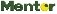 System kongresowy Deputy.	Data wydruku raportu:	20.12.2019 12:26:19	Nr systemowy: 14	Strona 1